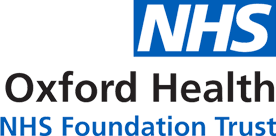 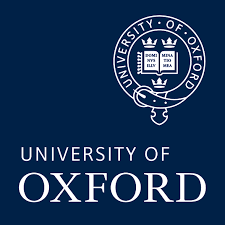 Oxford Centre for Psychological Health:The Oxford Centre for Psychological Health is a unit within Oxford Health NHS Foundation Trust closely linked to the University of Oxford and the Department of Experimental Psychology. Staff are employed on NHS contracts with access to University facilities. The centre comprises the Oxford Institute for Clinical Psychology Training and Research, Oxford Cognitive Therapy Centre and the Oxford Health Specialist Psychological Intervention Centre.We are a fast-growing organisation which delivers training and clinical services from an evidence based perspective, and are seeking new staff to join our friendly and dynamic team based at the Warneford Hospital, Oxford (with some flexible working from home being possible). CBT and Systemic/Family therapy interests are strongly encouraged. We would particularly welcome applications from candidates from minoritised backgrounds for these posts. Research Tutor (Research or Clinical Psychologist)This post would suit either a general/experimental psychologist with a strong interest in research in psychological problems and their treatment or a clinical psychologist with evidence of an early career commitment to research Research Tutor; Doctoral level psychologist (clinical or non-clinical), 0.8wte to full time. AfC Band 8a. Application deadline: January 15th, 2023https://www.oxfordhealth.nhs.uk/careers/vacancies/#!/job/v4837271Course Tutors (Clinical Psychologists)We are also seeking course tutors to meet requirements of expansion of our commissioned clinical psychology training, must be HCPC registered Clinical Psychologists. Several posts, minimum of 0.6wte, up to full time. Both 8a and 8b posts available. Posts can be in clinical, academic or research tutor teams depending on preference and skills of appointees. Application deadline: January 15th, 2023https://www.oxfordhealth.nhs.uk/careers/vacancies/#!/job/v4829847CBT training co-ordinator (CBT therapist or clinical Psychologist) CBT training and accreditation co-ordinator, AfC Band 8b; 0.6wte – full time. Fixed term post (18 months). CBT therapist or clinical psychologist, must be BABCP accredited. Application deadline: January 15th, 2023https://www.oxfordhealth.nhs.uk/careers/vacancies/#!/job/v4829675Informal enquiries are welcome, and may be made to Paul Salkovskis    paul.salkovskis@hmc.ox.ac.uk  Craig Steel craig.steel@hmc.ox.ac.uk and Lorna Hogg  lorna.hogg@hmc.ox.ac.uk